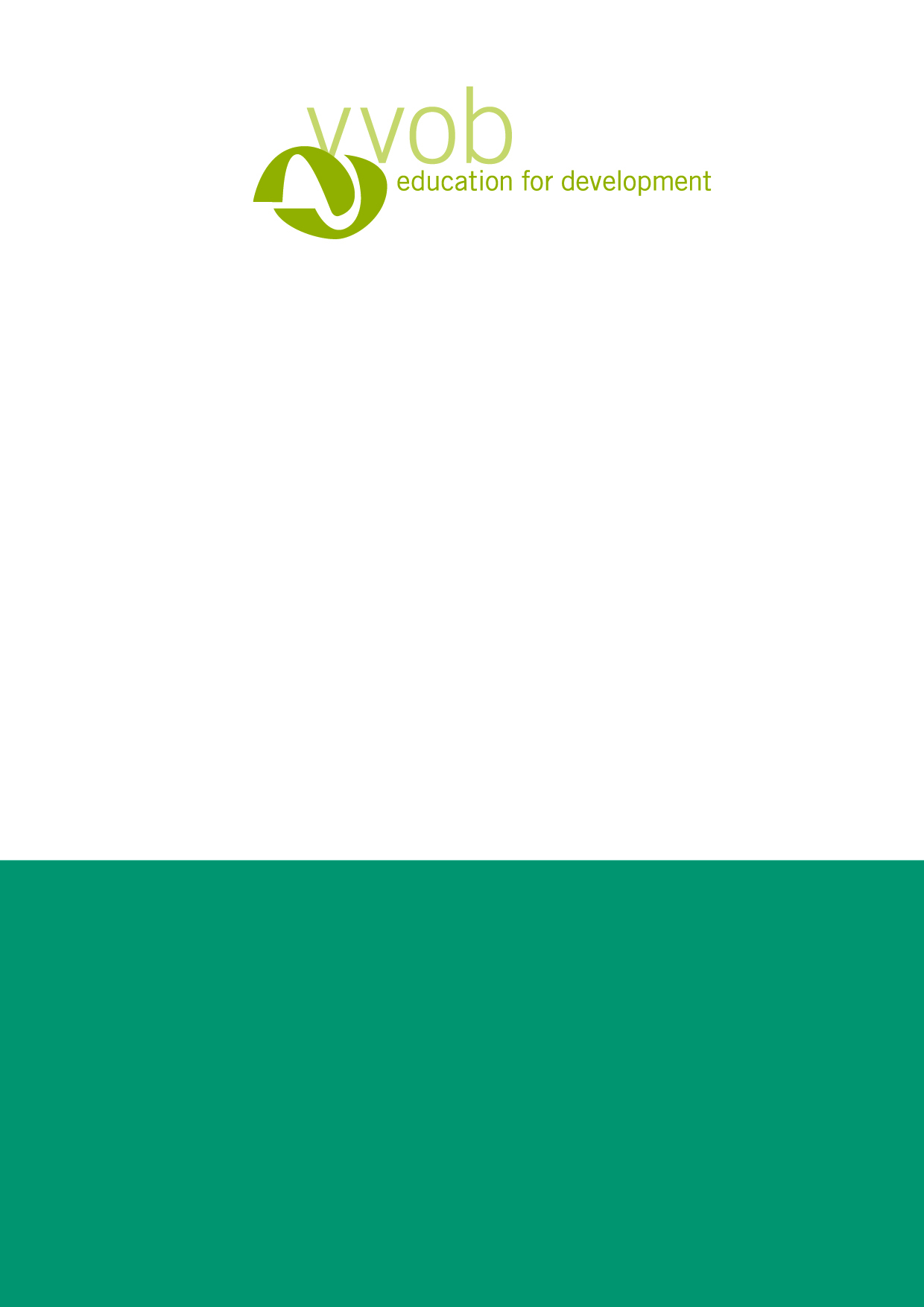 Inhoud1. Voorstelling van de Consultant(s)	31.1. Gegevens van het bedrijf/consultant	31.2. Details van de Lead Evaluator (indien verschillend van hierboven)	31.3. Gegevens van co-evaluator(s) (indien van toepassing)	32. Ervaring en expertise van de consultant(s) t.o.v. het vereiste profiel	43. Referenties	54. Uw motivatie	55. Uw financieel voorstel	56. Bijlagen	6Voorstelling van de Consultant(s)Gegevens van het bedrijf/consultantAls de inschrijver een bedrijf is:Handelsnaam of geregistreerde naam:Rechtsvorm:Opgericht in jaar:Land van inschrijving:Statutaire zetel:Sociale Zekerheidsnummer (RSZ):BTW-registratienummer:Vertegenwoordigd door (naam):  in de hoedanigheid van Contactgegevens:Als de inschrijver een natuurlijke persoon is:Achternaam en voornaam:Hoedanigheid of beroep:Nationaliteit:Land en woonplaats:Sociale Zekerheidsnummer (RSZ):BTW-registratienummer:Contactgegevens:Details van de Lead Evaluator (indien verschillend van hierboven)Achternaam en voornaam:Hoedanigheid of beroep:Nationaliteit:Land en woonplaats:Contactgegevens:Relatie tot het bedrijf:Gegevens van co-evaluator(s) (indien van toepassing)Achternaam en voornaam:Hoedanigheid of beroep:Nationaliteit:Land en woonplaats:Contactgegevens:Relatie tot het bedrijf of de Lead Evaluator:Aantal evaluaties/studies die de Co-evaluator heeft uitgevoerd met de Lead Evaluator:Functie en rol van de Co-evaluator in deze evaluatie:Ervaring en expertise van de consultant(s) t.o.v. het vereiste profielLijst van max. 5 meest relevante evaluaties/studies uitgevoerd door de voorgestelde Lead Evaluator in de afgelopen 5 jaar (vanaf 2016) te beginnen met de meest recente:Lijst van max. 5 meest relevante evaluaties/studies uitgevoerd door de voorgestelde co-evaluator(s) in de afgelopen 5 jaar (vanaf 2016) te beginnen met de meest recente:ReferentiesGeef 2 evaluaties of studies op die de Lead Evaluator als teamleader heeft uitgevoerd alsook de contactgegevens van de opdrachtgever/klantorganisatie en een persoon binnen deze organisatie die betrokken was bij deze evaluatie/studie en die we kunnen contacteren voor meer informatie.Voor zover mogelijk nodigen wij u uit om een kopie te delen van één van de genoemde rapporten.Uw motivatieLeg op 1 pagina uit waarom u voor deze evaluatie solliciteert, wat u aantrekt in deze opdracht en waarom u denkt dat VVOB u of uw team moet selecteren om deze evaluatie uit te voeren.Gelieve in uw motivatie uw ervaring met innovatieve methoden en instrumenten voor gegevensverzameling, analyse en triangulatie te benadrukken, waaronder ook methoden voor de verzameling van data op afstand kunnen behoren.Uw financieel voorstelHet voorgestelde budget dient alle mogelijke kosten te dekken die verband houden met de levering van de diensten, met uitzondering van de volgende kosten die rechtstreeks door VVOB gedekt zullen worden:Lokaal vervoer voor teamleden nodig om het goedgekeurde programma voor de veldstudie (product van de inceptiefase) uit te voeren.Kosten nodig voor het organiseren en houden van vergaderingen, interviews etc. met belanghebbenden en respondenten (bv. huur van vergaderlocatie, eventuele dagvergoeding en reiskosten van respondenten).Volgende kosten worden eveneens rechtstreeks door VVOB gedekt, maar moeten in het budgetvoorstel opgenomen worden indien van toepassing :  Internationale vlucht in economy class: één retourvlucht van het land van verblijf naar Suriname voor één persoon (de Lead Evaluator)Dagvergoeding: voor alle teamleden die tijdens de veldstudie buiten hun woonplaats dienen te verblijven volgens het overeengekomen programma van de veldstudie en volgens tarieven en regels van het interne beleid van VVOBAccommodatie: voor alle teamleden die tijdens de veldstudie buiten hun woonplaats dienen te verblijven  volgens het overeengekomen programma van de veldstudie en volgens de tarieven en regels van het interne beleid van VVOBVolgende kosten kunnen terugbetaald worden op basis van gerechtvaardigde werkelijke uitgaven (op vertoon van factuur en onkostennota’s) maar moeten, indien gewenst, opgenomen worden in het voorstel:Visum (voor één persoon en één entry) inclusief eventuele kosten voor het verkrijgen van het visum zoals reiskosten van openbaar vervoer (economy klasse) naar de ambassadeOpenbaar vervoer (economy class) of officiële taxi van huis naar de luchthaven voor internationale vluchtenDe aankoop van een internationaal paspoort of geneesmiddelen, inclusief kosten van verplichte of aanbevolen vaccinaties, worden niet terugbetaald. Houd er rekening mee dat het contract zal worden gesloten met VVOB Suriname en dat kandidaten geacht worden een correct BTW-tarief in hun prijsvoorstel toe te passen. PrijsvoorstelBijlagenBijlagen die integraal deel uitmaken van dit indieningsformulier:Profiel van het bedrijf – indien van toepassingCV van de voorgestelde Lead EvaluatorCV van de voorgestelde Co-evaluator(s) – indien van toepassingCV van andere teamleden – indien van toepassingBelangrijk:Het ingevulde indieningsformulier en alle bijlagen moeten worden gecombineerd tot één document in pdf-formaat met volgende naam: Eval-SUR_NAME-COMPANY.pdfEen illustratief rapport van eerdere relevante werkzaamheden (optioneel) kan afzonderlijk worden ingediend.Dit pdf-document  moet verzonden worden naar Merel.Luichies@vvob.org en kristine.smets@vvob.org  vóór 6 september 2020 23:00 CEST 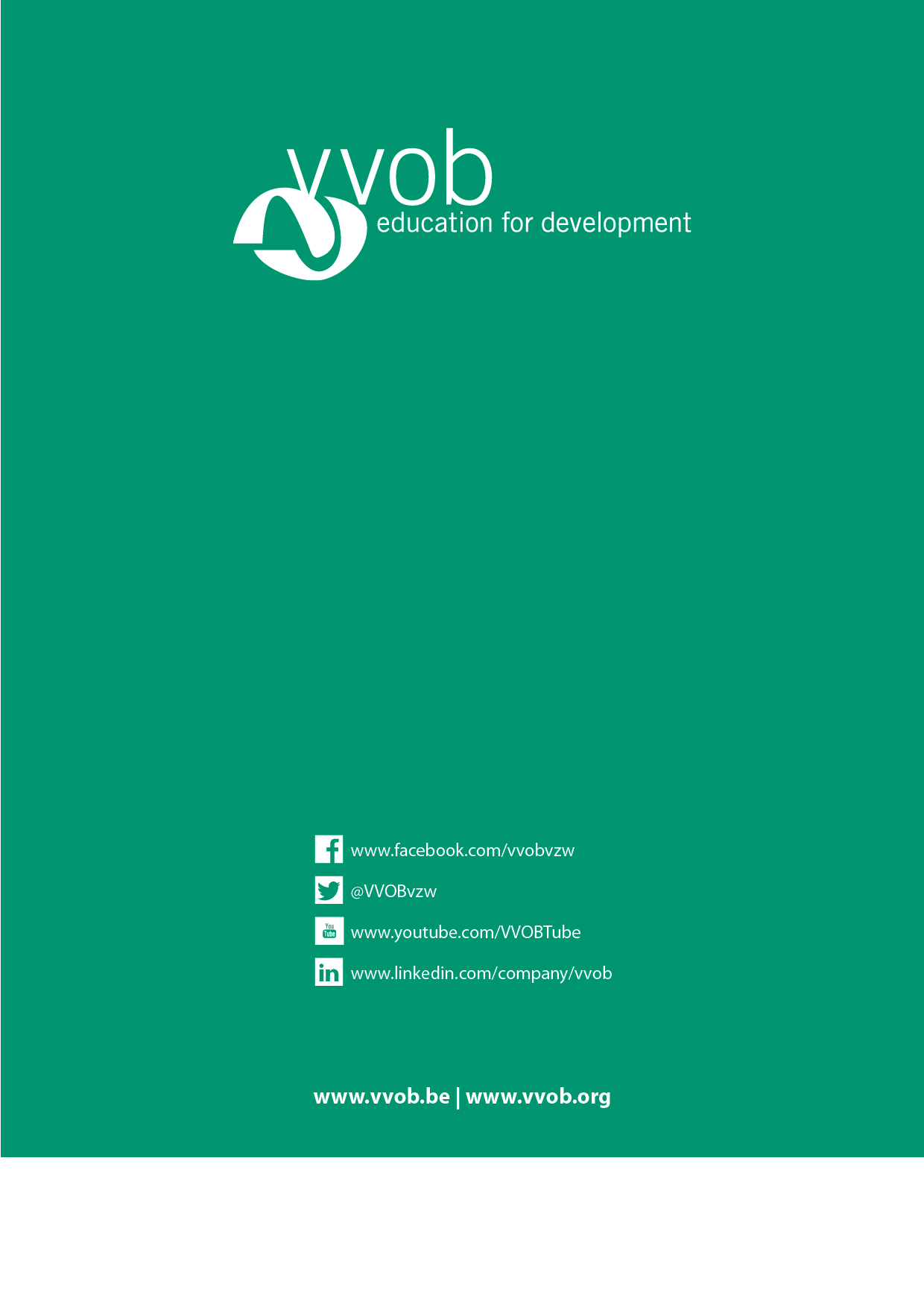 Vereisten Lead Evaluator (LE)Co-evaluator(s)Minimaal 7 jaar ervaring met de evaluatie van internationale ontwikkelings-/donorgedreven projecten – zowel tussentijdse als eindevaluaties (essentieel voor LE)Teamleader van minimaal 3 evaluaties of andere relevante studies in de afgelopen 5 jaar, bij voorkeur in Suriname (essentieel voor LE)Ervaring met de evaluatie van capaciteitsontwikkelingsinterventies in de onderwijssector in het Zuiden (essentieel voor de LE)Uitstekende geschreven en gesproken beheersing van het Nederlands en goede beheersing van het Engels (essentieel voor LE)Bewezen kennis en inzicht in aspecten van capaciteitsontwikkeling binnen de onderwijssector van SurinameErvaring met overheidsinstellingen/instanties in de onderwijssector in SurinameTitelLandJaarRol in evaluatie/studieTitelLandJaarRol in evaluatie/studieTitel evaluatie/studie + jaarIn opdracht van (Organisatie)Contactpersoon + gegevensValuta: EUROEenheidsprijs (BTW incl.)aantal eenhedenTotaalBTW  inclusiefVergoedingen - InceptiefaseVergoeding Lead Evaluator 1.2. Vergoeding Co-evaluator  (indien van toepassing) Vergoedingen - Veldstudie Vergoeding Lead Evaluator Vergoeding Co-evaluator (indien van toepassing)Vergoedingen - Rapportage en ValidatieVergoeding Lead EvaluatorVergoeding Co-evaluator (indien van toepassing)Overige kosten (indien van toepassing)---Directe en Vergoedbare kostenInternationale vlucht (van ..…)(max. 1)Per diem Veldstudie30 Euro (VVOB tarief)# personen x  # nachten =Accommodatie Veldstudie(mag max. 136  Euro bedragen)# personen x  # nachten =Vergoedbare kosten (visum, transport naar internationale luchthaven etc.) specifieer Totaal Vergoedingen (1-3)Totaal Overige kosten (4)Totaal Directe kosten (5)TOTAAL